ngupahu; gy;fiyf;fofk;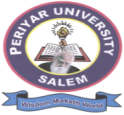 PERIYAR UNIVERSITYNAAC A++ Grade – State University – NIRF Rank‘59’ NIRF Innovation Band of 11-50SALEM -636 011, TAMIL NADU, INDIAAPPLICATION FOR RE-REGISTATION OF PH.D. PROGRAMME Note: The application should be submitted to “The Research Coordinator, Periyar University, Salem-11”Check list of enclosure: (Tick in the appropriate column)1.Name of the candidate (In Block Letters) 2.Address for communicationwith mobile number and emailid3.Date of registration & maximum duration4Mode of Ph.D programme (FT/PT)5.Name of the discipline in which the candidate has registered6.Name of the department and institution where the candidate has registered 7.Name of the Research Supervisor8.Name of the Co-Supervisor, if any9.Title of Research Proposal10.State whether the research work is Inter - disciplinary. (Yes/No)If yes, mention the Prime Discipline &    Co-Discipline:11Date of confirmation of Course work Completion12Whether the candidate has paid the fees  till date (Yes / No)If no, provide the details of non-payment   13Whether the candidate has submitted the progress report till date14.Reason for re-registration15.Details of fee payment for re-registrationName of the Bank15.Details of fee payment for re-registrationChallan number15.Details of fee payment for re-registrationAmount 15.Details of fee payment for re-registrationDate of payment16.No. of research articles submitted/ published in UGC-CARE list of journalsSubmitted16.No. of research articles submitted/ published in UGC-CARE list of journalsPublished17.No .of paper presented in Conferences National17.No .of paper presented in Conferences International18.Signature of the candidate  19.Recommendations of the research supervisor for re-registration including the probable time required for completing the research work20Signature of the supervisor with seal21.Signature of the Head of the Department with seal where the candidate has registered22.Signature of the Head of the Institution with seal (for colleges only)S.No.EnclosuresAttachedFor office use only Copy of the Registration orderCopy of course work confirmation orderEvidence of research publications submitted/communicatedEvidence of paper presentationOriginal fee receipt